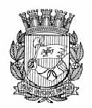 Publicado no D.O.C. São Paulo, 43, Ano 64 Quinta-feira.07 de Março de 2019PORTARIAS. Pág, 01PORTARIA 150, DE 6 DE MARÇO DE 2019BRUNO COVAS, Prefeito do Município de São Paulo, usandodas atribuições que lhe são conferidas por lei,RESOLVE:Designar a senhora MARISA FORTUNATO, RF 853.553.1,para, no período de 06 a 20 de março de 2019, substituir asenhora BERENICE MARIA GIANNELLA, RF 853.940.5, no cargode Secretária Municipal, referência SM, da Secretaria Municipalde Direitos Humanos e Cidadania, em virtude de seu afastamento por motivo de férias do órgão de origem.PREFEITURA DO MUNICÍPIO DE SÃO PAULO, aos 6 de março de 2019, 466°da fundação de São Paulo.BRUNO COVAS, PrefeitoLICENCIAMENTO. Pág, 16GABINETE DO SECRETÁRIO
COORDENADORIA DE GESTÃO DOPATRIMÔNIO IMOBILIÁRIOPA n° 2014-0.015.081-3 – INTERESSADO: SecretariaMunicipal de Desenvolvimento Econômico e Trabalho– ASSUNTO: Transferência de Administração À vista doconstante deste procedimento administrativo e, em razão dacompetência atribuída pelo artigo 45 do Decreto nº 58.633, de19 de fevereiro de 2019 AUTORIZO a transferência de administração de área municipal à Secretaria Municipal de Desenvolvimento Econômico e Trabalho, situada no EmpreendimentoHabitacional de Interesse Social Jardim Edite, configurada naPlanta DGPI-00.557_02, de formato irregular, com 575,36 m²e delimitada pelo perímetro A-B-C-D-E-F-G-H-I-A, que integra oprocesso administrativo 2014-0.015.081-3, fls. 151 , onde estáinstalado o Restaurante Escola Jardim Edite.EDITAIS. Pág, 29DESENVOLVIMENTO ECONÔMICO E TRABALHOFUNDAÇÃO PAULISTANA DE EDUCAÇÃO E TECNOLOGIAEXTRATO DE TERMO DE ENCERRAMENTO DE CONTRATOProcesso nº : 2014-0.262.844-3CONTRATANTE: FUNDAÇÃO PAULISTANA DE EDUCAÇÃOTECNOLOGIA E CULTURA.CONTRATADA: MAPFRE VIDA S/A.OBJETO: Contratação de Seguro contra acidentes pessoais para os alunos do Módulo II e III dos Cursos de AnálisesClínicas, Farmácia, Saúde Bucal e Gerência em Saúde – EscolaMakiguti.Cumprido o ajuste entre as partes, é dada pela Mapfre VidaS.A em caráter definitivo, plena e irrevogável quitação à FUNDAÇÃO PAULISTA DE EDUCAÇÃO TECNOLOGIA E CULTURA dasimportâncias recebidas, e de todas as obrigações contratualmente estipuladas, ficando assim encerrado o ajuste, nada maisdevendo uma a outra e que durante a execução contratual.PERÍODO CONTRATUAL: 17/11/2014 a 17/11/2017.